大墩陽光-應徵正職或兼職-業務銷售主管
#若無法當正職可當兼職，兼職月薪需另外談#  以下內容為正職薪資&工作內容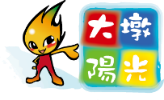 【徵選流程】(1)書面審核→電話口試→正式面試→通知是否正式錄取報名日期:即日起至徵到人為止，若超過日期可來電是否還有缺額。【福利說明】【福利說明】(1)正職起薪月薪35000元(含簽約金)(依工作能力可面議)
  *兼職薪水依工作時間照比例另計。(2)正職年資滿，將依表現有年終獎金。(3)正職享勞健保，休假等其他福利比照勞基法。【公司簡介】●官網: http://www.sng.idv.tw  (歡迎上網觀看) (1)中華民國大墩教育推廣協會「大墩陽光教學團隊」主要推廣兒童課外教育，推廣項目有：科學、積木魔術、桌遊烘焙、籃球足球、過夜營隊，北中南都有舉辦營隊，已有16年歷史。(2)提供各項才藝專業師資，已服務約200間公私立國小，約100民間團體(例:新光百貨,金門酒廠..)(3)辦理的「大墩陽光冬夏令營」更累積超過三十萬名學童參加，目前是台灣知名的營隊團隊。(4)各媒體與名人推薦:例(八大新聞交叉點，中天美的印台灣，華視新聞，小禎節目，蘋果日報)(5)大墩陽光官網每年約有20萬瀏覽率，目前已服務超過20萬位學生。
更多大墩陽光資訊請見官網：https://www.sng.idv.tw【希望您有這些特質】(1)個性活潑外向、熱情有活力，善於面對、接觸小孩，面對家長高EQ。(2)希望個性刻苦耐勞、做事做人有彈性、隨和好相處。
(3)富有童心、樂於思考、邏輯清晰者。 
(4)打字速度至少1分鐘40字。【有這些特質的，請不要來報名】(1)自我意識高，不好溝通，難配合。(2)無法接受新事物的挑戰，愛抱怨的人。(3)被主管念幾句就玻璃心，抗壓能力低【工作時間】(1)工作性質:正職  (2)上班時間:早上9:00~晚上18:00(中午休息1小時)(3)放假時間:週休二日與國訂節日都會放假。【工作內容與徵求條件】(1)具有獨自與通路洽談、開發能力。能獨立思考、舉一反三，工作有拚勁、有企圖心。(2)帶領團隊、有建立制度能力，品牌操作經驗良好，有行銷經驗，熟悉經營策略規劃。(3)需有帶人經驗，需監督業務組員的銷售進度，協助客戶拜訪開發並推銷產品，有責任感。(4)能獨立規劃業績目標、分析成效以目標達成。(5)依顧客需求做報價及簽約。 (6)顧客意見回饋以供公司改善參考 (7)定期與公司回報業績、績效檢討，回報進度 (8)顧客售後滿意度維持 (如: 顧客抱怨及問題反應處理、維持顧客對公司及業務員信賴度) (9)熟悉欲銷售之產品、公司規章作業流程。(10)完成主管交代工作 
(11)有特殊專長者為佳，EX:文學、史地、編劇、程式、美語、音樂、植物醫生
                                     【工作地點】台中市大里區，菩提醫院&崇光國小附近                                                                                                                                                                                                                                                                                                                                                                                                                                                                                                                                                                                                                                                                                                                                                                                                                          【聯絡人/連絡方式】 電話:04-24832426/ 04-37007883教學組
【報名簡章下載:】https://www.sng.idv.tw/0/sun-sales-job.docx 報名表請寄到sng5577@gmail.com  email主旨:請寫 [您的姓名+業務銷售主管人員] 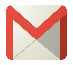  word檔名也請改[您的姓名+業務銷售主管人員] 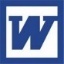 以下填寫完之後，務必到此網站填寫詳細資料http://www.sunn.url.tw/commontable_240.html   並在此網頁上傳個人資料(word或pdf檔)，以便加速審核速度，謝謝。應徵大墩陽光_____ (請自填正職/兼職)業務銷售主管●若投遞二星期之後，沒有收到電話或回信連絡，即代表已經我司人事部和該職位主管詳細審閱和考慮後，暫時未能向閣下提供該職位，日後如再遇適合的職位，會再與閣下聯絡，謝謝您!。超過投遞日二星期後切勿等待，謝謝您。★其他未盡事宜，本協會擁有最終裁量權★姓名性別照片 疫苗調查
(因本會為教育產業,依規定需打滿2劑疫苗,若無法打滿2劑者建議請勿投遞履歷。我已打滿2劑疫苗。我已打滿2劑疫苗。我已打滿2劑疫苗。照片 疫苗調查
(因本會為教育產業,依規定需打滿2劑疫苗,若無法打滿2劑者建議請勿投遞履歷。我近期內會打滿2劑疫苗。我近期內會打滿2劑疫苗。我近期內會打滿2劑疫苗。照片 疫苗調查
(因本會為教育產業,依規定需打滿2劑疫苗,若無法打滿2劑者建議請勿投遞履歷。我無法打滿2劑疫苗。我無法打滿2劑疫苗。我無法打滿2劑疫苗。照片 出生年月日照片 年齡照片 聯絡電話照片 實際居住地址照片 戶籍地址EmailLine學歷+科系學科專長(ex:國 英 數 社)個人經歷曾待過的公司名稱/職位名稱/年資ex:OO公司/業務主管/3年ex:OO公司/業務主管/3年ex:OO公司/業務主管/3年ex:OO公司/業務主管/3年其他專長電腦能力介紹若應徵行政,請寫出您會哪些文書軟體與中打速度， EX: Word、Excel…(文書建議至少要會這兩套基本功能)若應徵行政,請寫出您會哪些文書軟體與中打速度， EX: Word、Excel…(文書建議至少要會這兩套基本功能)若應徵行政,請寫出您會哪些文書軟體與中打速度， EX: Word、Excel…(文書建議至少要會這兩套基本功能)若應徵行政,請寫出您會哪些文書軟體與中打速度， EX: Word、Excel…(文書建議至少要會這兩套基本功能)得獎或能力介紹交通工具(例:機車、汽車、捷運、公車)為什麼想報名這個工作自傳